User :- zalak pwd :- zalakquality@glassfish.dev.java.netUninstallation:-After installing Glassfish when doing unstallation, uninstallation Icon is not removing from folder.After uninstaalation once, if we click on it then uninstallation process starts again.System creates new Text file every time when we do installation in Glassfish folder.After UnInstallation, Glassfish folder does not remove any files or subfolders.Installation:-Its stops process at 75%...and installation cannot complete.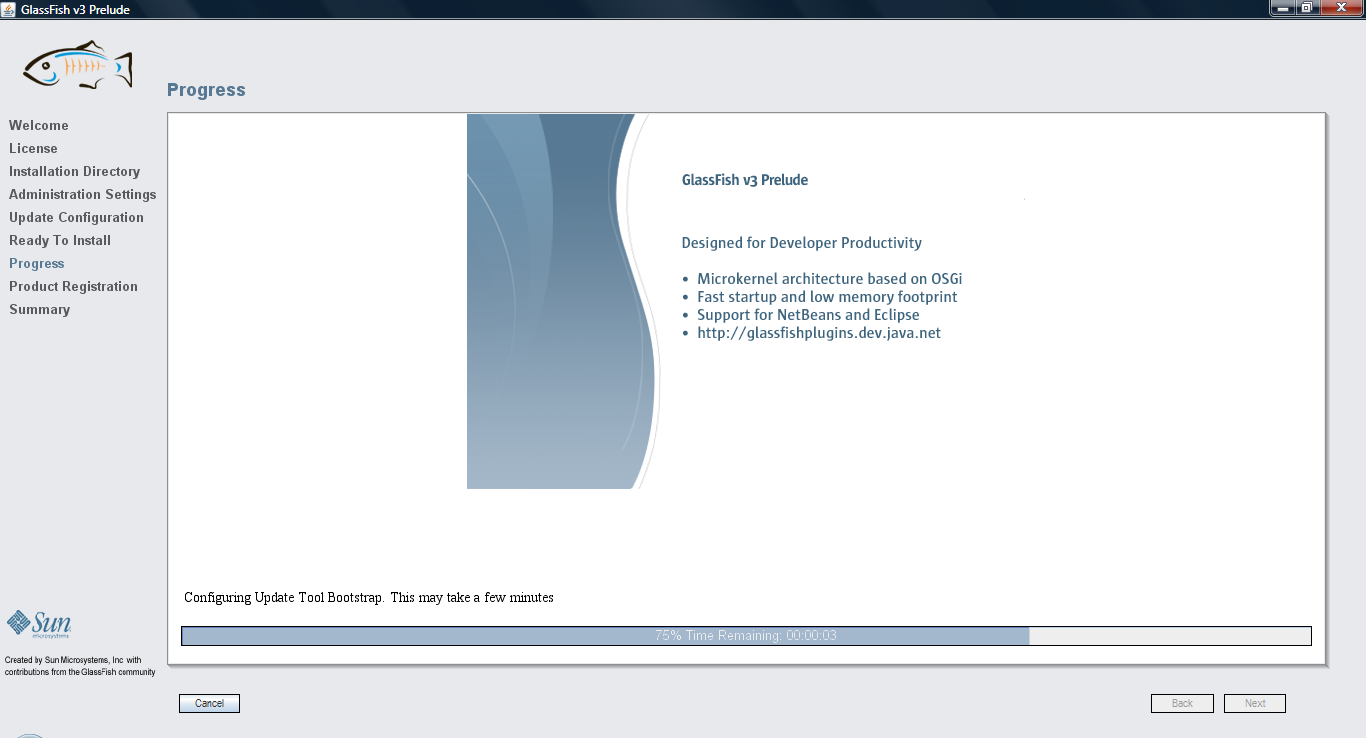 After Uninstallation, when doing reinstall Glassfish shows error. We need to delete all files and folders and restart computer every time whenever we do reinstall and uninstall.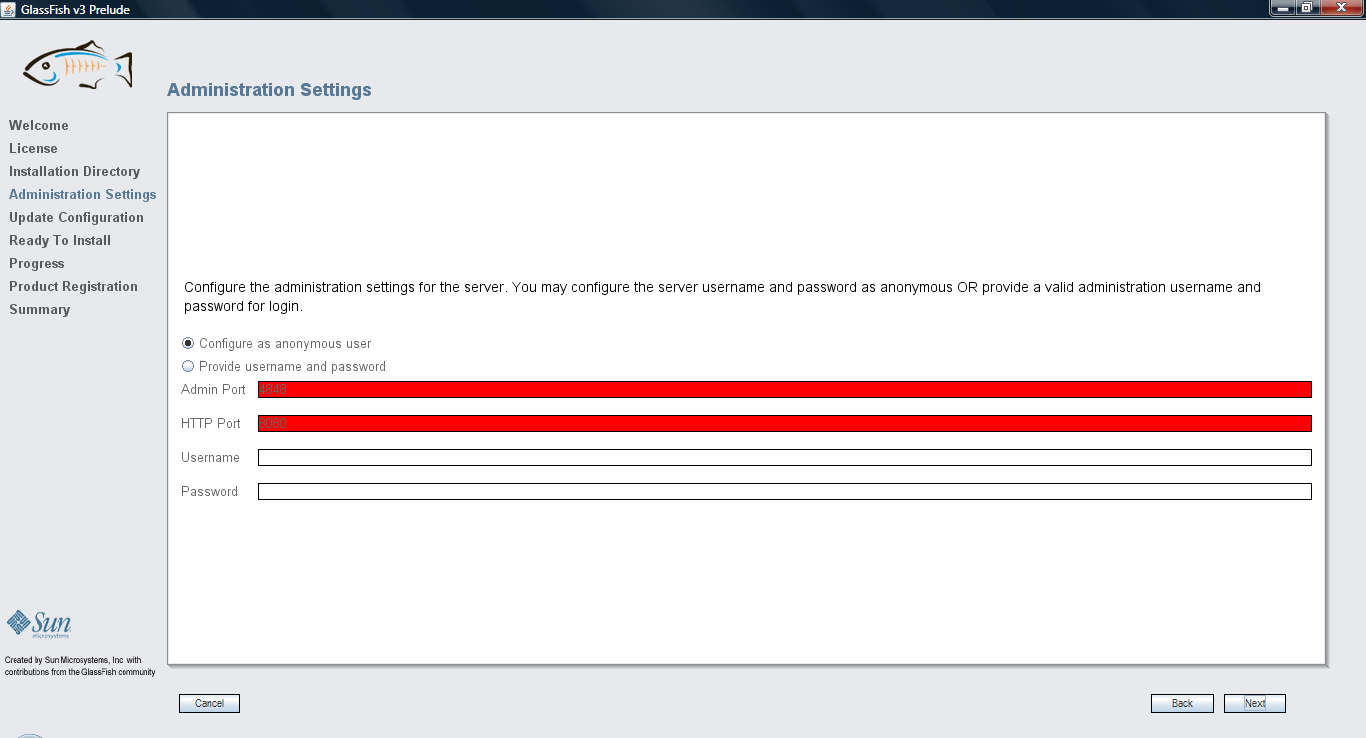 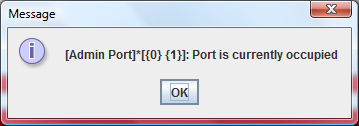 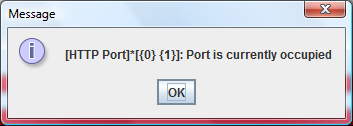 It shows error while creating sun online Account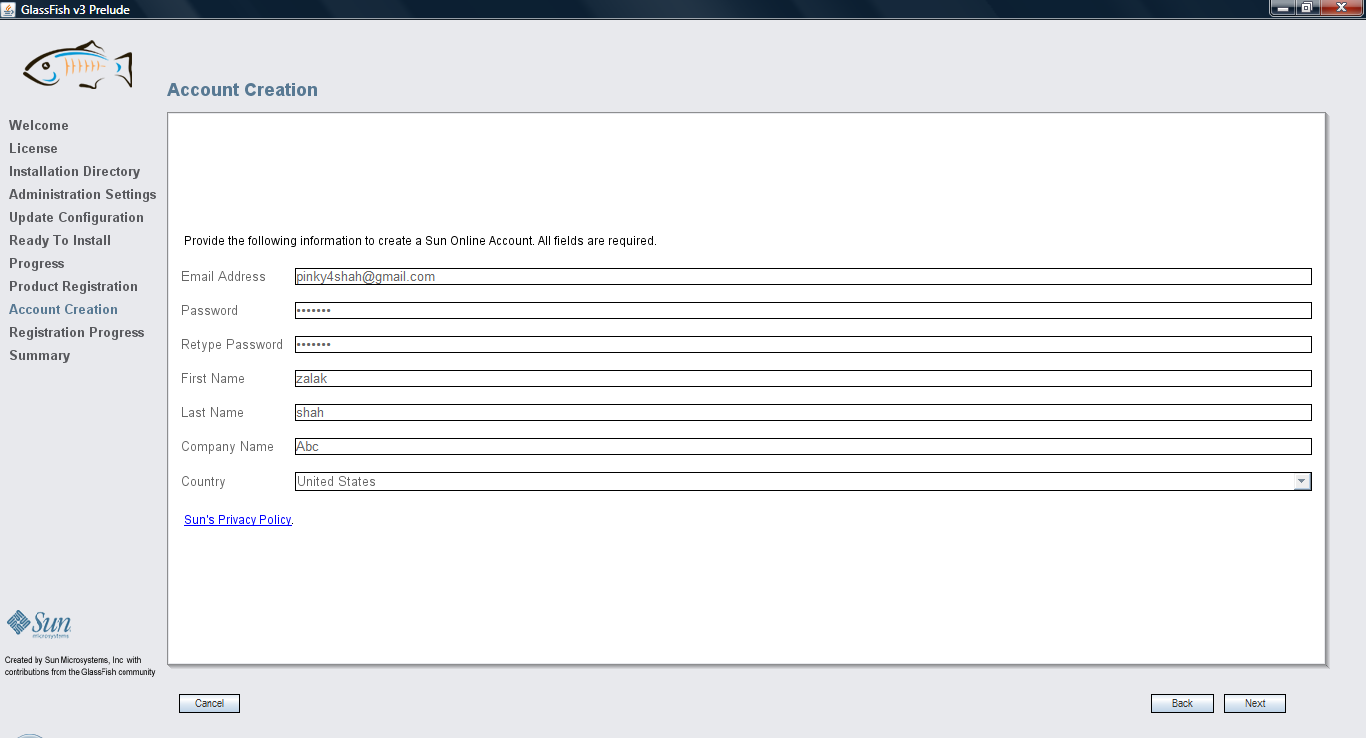 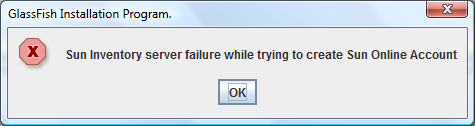 Installation is not completed successfully then also, Start Applcation Sever shows in program files and it work when we run it.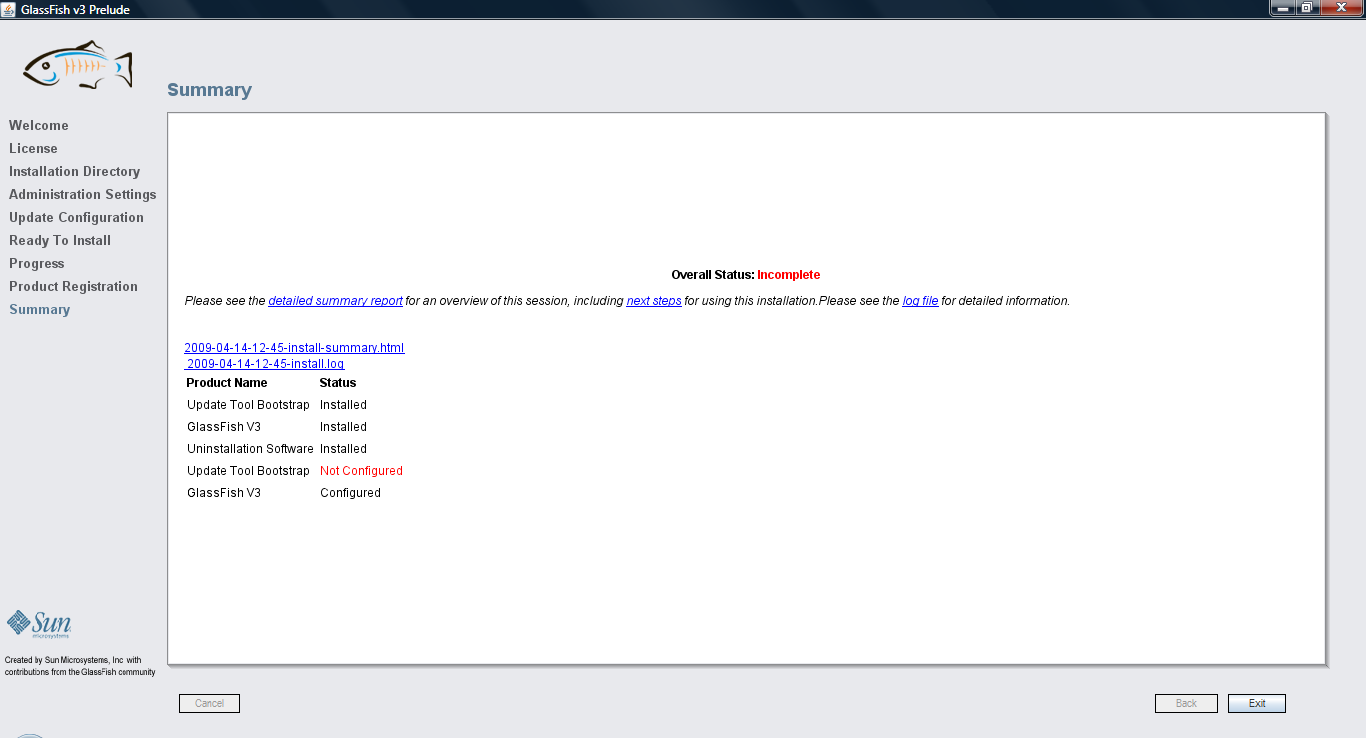 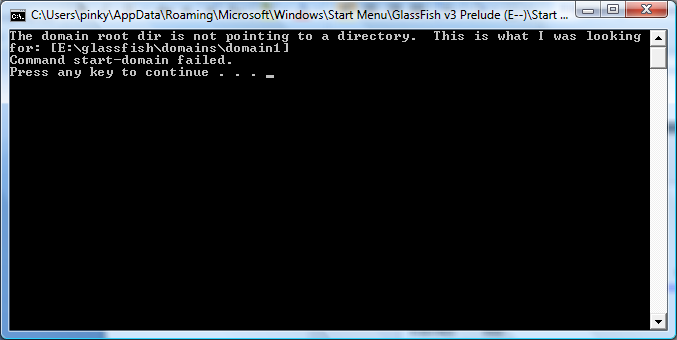 